Муниципальное казенное дошкольное образовательное учреждение детский сад №4 «Светлячок» Чистоозерного района Новосибирской области«Согласовано»Старший  воспитатель_______(Довыденко Ю.А.)___     ________2022г №Рабочая программа педагогов ДОУ с учетомФедерального государственного образовательного стандартадошкольного образования(первая младшая группа, 2-3 года)«Звездочки» на 2022-2023 учебный годВоспитатели:Рыбина Т.В.Баум М.В.Целевой разделСодержание рабочей программы:1.Пояснительная записка:Используемые Примерные программы;Характеристика взаимодействия педагогического коллектива с семьями детей.Целевой раздел 1.1.Пояснительная записка:Рабочая	программа	разработана	для	группы	общеразвивающейнаправленности «Звездочки», которую посещают дети от 2 до 3 лет:в соответствии с требованиями ФГОС дошкольного образования;на основе основной образовательной программы МКДОУ	детского сада №4«Светлячок» Чистоозерного района Новосибирской области;с использованием комплексной образовательной программы под редакцией Н.Е.Вераксы, Т.С.Комаровой, М.А.Васильевой «От рождения до школы».При	разработке	программы	учитывались	следующие	нормативно-правовые документы:Закон	«Об образовании в Российской Федерации» (29.12. 2012 года № 273 – ФЗ);-Федеральный государственный образовательный стандарт дошкольного образования (Приказ Министерства образования и науки РФ от 17 октября 2013 г. №1155);-постановление Главного государственного санитарного врача РФ от 15.05.2013№26 «Об утверждении СанПиН 2.4.1.3049-13 «Санитарно-эпидемиологические требования к устройству, содержанию и организации режима работы дошкольных образовательных организаций»;-Приказ Минобрнауки России от 30.08.2013 №1014 «Об утверждении Порядка организации и осуществления образовательной деятельности по основным общеобразовательным программам дошкольного образования» и Образовательной программой дошкольного образования МКДОУ детского сада№4 «Светлячок».Рабочая программа рассчитана на один учебный год с 1сентября 2021г. по 31мая 2022г.Цели и задачи реализации рабочей программыЦель:повышение социального статуса дошкольного образования;обеспечение государством равенства возможностей для каждого ребенка в получении качественного дошкольного образования;обеспечение государственных гарантий уровня и качества дошкольного образования на основе единства обязательных требований к условиям реализации образовательных программ дошкольного образования, их структуре и результатам их освоения;сохранение единства образовательного пространства РФ относительно уровня дошкольного образования;психолого-педагогическая	поддержка	позитивной	социализации	и индивидуализации, развития личности детей дошкольного возраста.Задачи:сохранение и укрепление физического и психического здоровья детей, в том числе их эмоциональное благополучие;обеспечение равных возможностей для полноценного развития каждого ребёнка в период дошкольного детства;приобщение детей к социокультурным нормам, традициям семьи, общества и государства;формирование общей культуры личности детей, в том числе ценности здорового образа жизни, развитие их социальных, нравственных, эстетических, интеллектуальных и физических качеств, инициативности, самостоятельности и ответственности ребёнка, предпосылки учебной деятельности;создание благоприятных условий развития детей в соответствии с их возрастными и индивидуальными особенностями и склонностями, развитие способностей и творческого потенциала каждого ребёнка как субъекта отношений с самим собой, другими детьми, взрослыми и миром;объединение обучения и воспитания в целостный образовательный процесс на основе духовно-нравственных и социокультурных ценностей и принятых в обществе правил и норм поведения в интересах человека, семьи, общества;формирование познавательных интересов и действий ребенка в различных видах деятельности;обеспечение психолого-педагогической поддержки семье и повышение компетентности родителей (законных представителей) в вопросах развития и образования, охраны и укрепления здоровья детей.Принципы и подходы к формированию ПрограммыПринцип полноценного проживания ребенком всех этапов детства (младенческого, раннего и дошкольного возраста), обогащение (амплификация) детского развития;Принцип построения образовательной деятельности на основе индивидуальных особенностей каждого ребенка, при котором сам ребенок становится активным в выборе содержания своего образования, становится субъектом образования;Принцип содействия и сотрудничества детей и взрослых, признание ребенка полноценным участником (субъектом) образовательных отношений;Принцип поддержки инициативы детей в различных видах деятельности;Принцип сотрудничества детского сада семьей;Принцип приобщения детей к социокультурным нормам, традициям семьи, общества и государства;Принцип формирования познавательных интересов и познавательных действий ребенка в различных видах деятельности;Принцип возрастной адекватности дошкольного образования (соответствие условий, требований, методов возрасту и особенностям развития);Принцип учета этнокультурной ситуации развития детей;Принцип комплексно-тематического построения образовательного процесса;Принцип интеграции содержания дошкольного образования в соответствии с возрастными возможностями и особенностями детей, спецификой и возможностями образовательных областей.Оценка здоровья детей группыГруппу посещают 16 детей, в том числе:Возрастные особенности детей младшего дошкольного возрастаГруппа «Звездочки» является возрастной группой МКДОУ детского сада №4 «Светлячок». Общая численность детей в группе 16, из них 9 мальчиков и 7  девочек.Возрастная характеристика детей 2-3 летНа третьем году жизни дети становятся самостоятельнее. Дети владеют основными жизненно важными движениями (ходьба, бег, лазание, действия с предметами), сидят на корточках, спрыгивают с нижней ступеньки.У 2 летних детей наблюдается устойчивое эмоциональное состояние. Для них характерны яркие эмоциональные реакции, связанные с непосредственными желаниями ребенка. Проявления агрессии бывают редко, проявляется эмоциональный механизм сопереживания, сочувствия, радости. Все дети называют себя по имени, употребляют местоимение «я» и дают себе первичную самооценку – «я хороший», «я сам». Для детей 3-х летнего возраста характерна неосознанность мотивов, импульсивность и зависимость чувств и желаний от ситуации. Дети легко заражаются эмоциональным состоянием сверстников. Однако в этом возрасте начинает складываться и произвольность поведения. У детей к 3 годам появляются чувство гордости и стыда, начинают формироваться элементы сознания, связанные с идентификацией с именем и полом. Ранний возраст завершается кризисом 3-х лет. Кризис часто сопровождается рядом отрицательных проявлений: упрямство, негативизм, нарушение общения со взрослыми и др.Игра носит процессуальный характер, главное в ней - действия. Дети уже спокойно играют рядом с другими детьми, но моменты общей игры кратковременны. Они совершаются с игровыми предметами, приближенными к реальности. Появляются действия с предметами - заместителями. Для детей 3х летнего возраста игра рядом. В игре дети выполняют отдельные игровые действия, носящие условный характер. Роль осуществляется фактически, но неназывается. Сюжет игры - цепочка из 2х действий; воображаемую ситуацию удерживает взрослый.В ходе совместной со взрослыми предметной деятельности продолжает развиваться понимание речи. Слово отделяется от ситуации и приобретает самостоятельное значение. Возрастает количество понимаемых слов. Интенсивно развивается активная речь детей. К трем годам они осваивают основные грамматические структуры, пытаются строить сложные и сложноподчиненные предложения, в разговоре со взрослым используют практически все части речи. Активный словарь достигает 1000-1500 слов. К концу 3-го года жизни речь становится средством общения ребенка со сверстниками, дети воспринимают все звуки родного языка, но произносят их с большими искажениями.В сфере познавательного развития восприятие окружающего мира - чувственноеимеет для детей решающее значение. Они воспринимают мир всеми органами чувств, но воспринимают целостные вещи, а не отдельные сенсорные свойства. Возникает взаимодействие в работе разных органов чувств. Зрение и осязание начинают взаимодействовать при восприятии формы, величины и пространственных отношений. Слух и речедвигательные системы начинают взаимодействовать при восприятии и различении речи. Постепенно учитывается острота зрения и возрастает способность к различению цветов. Внимание детей непроизвольно. Ребенок просто не понимает, что значит заставить себя быть внимательным, т.е. произвольно направлять и удерживать свое внимание на каком-либо объекте. Устойчивость внимания ребенка зависит от его интереса к объекту. Направить на что-либо внимание ребенка путем словесного указания - очень трудно. Детям сложно немедленно выполнять просьбы. Объем внимания ребенка очень невелик - один предмет. Память проявляется главным образом в узнавании воспринимающихся ранее вещей и событий. Преднамеренного запоминания нет, но при этом запоминаю то, что им понравилось, что они с интересом слушали или, зачем наблюдали. Ребенок запоминает то, что запомнилось само. Основной формой мышления становится наглядно- действенная.В этом возрасте наиболее доступными видами изобразительной деятельности является рисование и лепка. Ребенок уже способен сформулировать намерение изобразить какой-либо предмет. Но, естественно, сначала у него ничего не получается: рука не слушается. Основные изображения: линии, штрихи, округлые предметы. Типичным является изображение человека в виде«головонога» и отходящих от нее линий.В музыкальной деятельности у ребенка возникает интерес и желание слушать музыку, выполнять простейшие музыкально-ритмические и танцевальные движения. Ребенок вместе со взрослым способен подпевать элементарные музыкальные фразы.Сведения о семьях воспитанников.Планируемые результаты освоения ПрограммыРезультатами освоения Программы являются целевые ориентиры дошкольного образования, которые представляют собой социально- нормативные возрастные характеристики возможных достижений ребенка на этапе завершения уровня дошкольного образования.К целевым ориентирам дошкольного образования относятся следующие социально-нормативные возрастные характеристики возможных достижений ребенка:Целевые ориентиры образования в раннем возрасте:ребенок интересуется окружающими предметами и активно действует с ними; эмоционально вовлечен в действия с игрушками и другими предметами, стремится проявлять настойчивость в достижении результата своих действий;использует специфические, культурно фиксированные предметные действия, знает назначение бытовых предметов (ложки, расчески, карандаша и пр.) и умеет пользоваться ими. Владеет простейшими навыками самообслуживания; стремится проявлять самостоятельность в бытовом и игровом поведении;владеет активной речью, включенной в общение; может обращаться с вопросами и просьбами, понимает речь взрослых; знает названия окружающих предметов и игрушек;стремится к общению со взрослыми и активно подражает им в движениях и действиях; появляются игры, в которых ребенок воспроизводит действия взрослого;проявляет интерес к сверстникам; наблюдает за их действиями и подражает им;проявляет интерес к стихам, песням и сказкам, рассматриванию картинки, стремится двигаться под музыку; эмоционально откликается на различные произведения культуры и искусства;у ребенка развита крупная моторика, он стремится осваивать различные виды движения (бег, лазанье, перешагивание и пр.).Педагогическая диагностикаРеализация Программы в соответствии с требованиями ФГОС ДО предполагает оценку индивидуального развития детей. Такая оценка производится педагогическим работником в рамках педагогической диагностики (оценки индивидуального развития дошкольников, связанной с оценкойэффективности педагогических действий и лежащей в основе их дальнейшего планирования).Педагогическая диагностика проводится в виде мониторинга, что предполагает непрерывный процесс наблюдения, а также учета критериев и показателей.Суть педагогической диагностики заключается в том, что при оценке индивидуального развития воспитанников мы соблюдаем два основополагающих принципа:не присваиваем критериям развития ребенка числовую характеристику;не сравниваем индивидуальные достижения воспитанников межу собой.Инструментарий для педагогической диагностики — карты наблюдений детского развития, позволяющие фиксировать индивидуальную динамику и перспективы развития каждого ребенка в ходе:коммуникации со сверстниками и взрослыми (как меняются способы установления и поддержания контакта, принятия совместных решений, разрешения конфликтов, лидерства и пр.);игровой деятельности;познавательной деятельности (как идет развитие детских способностей, познавательной активности);проектной деятельности (как идет развитие детской инициативности, ответственности и автономии, как развивается умение планировать и организовывать свою деятельность);художественной деятельности;физического развития.Результаты педагогической диагностики могут использоваться исключительно для решения следующих образовательных задач:индивидуализации образования (в том числе поддержки ребенка;построения его образовательной траектории или профессиональной коррекции особенностей его развития);оптимизации работы с группой детей.В ходе образовательной деятельности педагоги должны создавать диагностические ситуации, чтобы оценить индивидуальную динамику детей и скорректировать свои действия.С этой целью используются карты наблюдений детского развития с рекомендациями по выстраиванию индивидуальной траектории развития каждого ребенка возрастной группы «Сказка» (приложение 1), утвержденные педагогическим советом ДОО.Содержательный разделОписание образовательной деятельности в соответствии с направлениями развития ребенка.Группа «Звездочки» скомплектована из детей одного возраста и функционирует в режиме 10,5 часового пребывания (с 8-00час. до 18-30час.) и 5-ти дневной недели (с понедельника по пятницу).На организацию образовательного процесса с детьми 2-3лет оказывает влияние климатических особенностей Новосибирской области. Например: продолжительная (около 5 месяцев) с низкими температурами зима, укороченные весна и осень, сильные ветра. Они отражаются на содержании образовательного процесса с детьми, тематике совместной деятельности, организации прогулок детей на свежем воздухе.В связи с вышесказанным, основными направлениями деятельности возрастной группы по реализации рабочей программы и образовательной программы дошкольного образования учреждения являются:охрана	жизни	и	укрепление	физического	и	психического	здоровья воспитанников;закрепление навыков организованного поведения в детском саду, дома, на улице;формирование доброжелательного отношения детей друг к другу.Образовательная область «Социально-коммуникативное развитие» Цель: развитие общения и взаимодействия ребенка со взрослыми и сверстниками в разных видах детской деятельности.Задачи:усвоение норм и ценностей, принятых в обществе, включая моральные и нравственные ценности;развитие общения и взаимодействия ребёнка со взрослыми и сверстниками;формирование навыков организованного поведения;развитие	социального	и	эмоционального	интеллекта,	эмоциональной отзывчивости, сопереживания;развитие навыков самообслуживания;совершенствование культурно-гигиенических навыков;формирование основ безопасного поведения в быту, социуме, природеНаправления:развитие игровой деятельности детей с целью освоения различных социальных ролей;формирование основ безопасного поведения в быту, социуме, природе;трудовое воспитание;нравственное воспитание детей дошкольного возраста.Основные виды деятельности детей в ДООДети третьего года жизни постепенно начинают отзываться на специфические действия и общения близких взрослых, провоцирующие незамысловатую игру. Ребенок начинает стремиться к игровым ситуациям, не умея еще активно создавать, не владея воображением, но вовлекает в игру взрослого и через него получает доступ в мир игры. В числе первых самостоятельных игр ребенка возраста от 2–до 3лет возникают сюжетно - отобразительные игры.Руководя сюжетно-ролевой игрой, педагог должен:создать игровую ситуацию, чтобы дети овладели игровыми умениями;не только разнообразить игровые действия, но и усложнить игровую задачу;-научить детей включать в игру предметы-заместители, полифункциональный материал, объединять несколько игровых действий в единую смысловую цепочку;-поощрять самостоятельность детей в игре и подборе игрушек;использовать моменты понимания детьми значения слов и предметов как важную предпосылку формирования ролевого поведения;-осуществлять педагогическую поддержку игры по ходу развития игрового сюжета;наполнять предметное содержание игры смыслом общения одного человека с другим.В целом к концу третьего года жизни сюжетно - отобразительная игра как интегральный показатель развития ребенка и символико-моделирующий вид деятельности характеризуется следующими показателями:ребенок пока не принимает на себя роль, например, мамы, но может копировать действия, движения, слова (кормит куклу, укладывает ее спать и др.);использует предметы-заместители (кормит куклу палочкой и др.).Формирование основ безопасного поведения в быту, социуме, природе осуществляется на основе парциальной программы «Безопасность», авторы: Н.Н.Авдеева, О.Л. Князева, Р.Б. Стеркина.Цели:формирование основ безопасности собственной жизнедеятельности;формирование предпосылок экологического сознания (безопасности окружающего мира).Задачи:знакомить с элементарными правилами безопасного поведения в природе;формировать первичные представления о машинах, улице, дороге;знакомить с предметным миром и правилами безопасного обращения с предметами, знакомить с понятиями «можно», «нельзя», «опасно».Основные направления работы по ОБЖусвоение дошкольниками первоначальных знаний о правилах безопасного поведения в природе, социуме, на дороге;формирование у детей качественно новых двигательных навыков и бдительного восприятия окружающей обстановки;развитие у детей способности к предвидению возможной опасности в конкретной меняющейся ситуации и построению адекватного безопасного поведения.Трудовое воспитание.Цель: формирование положительного отношения к труду.Задачи:поощрение интереса детей к деятельности взрослых;привлечение детей к выполнению простейших трудовых действий: совместно с взрослым и под его контролем расставлять хлебницы (без хлеба), салфетницы, ложки и пр.;формирование привычки мыть руки (сначала под контролем взрослого, а затем самостоятельно), приводить себя в порядок, пользоваться индивидуальными предметами.Компоненты трудовой деятельности.Мотивы, побуждающие детей к труду:интерес к процессу действий;интерес к будущему результату;интерес к овладению новыми навыками;соучастие в труде совместно с взрослым.Своеобразие трудовой деятельности детей:«субъективная значимость труда», то есть оценка результата не с точки зрения выполненного объема работы, а с учетом проявления заботливости, настойчивости, затраченных трудовых или волевых усилий.Связь с игрой, которая проявляется:в манипулятивных действиях детей, исполняющих роли взрослых;в продуктивных действиях, составляющих сюжет игры;во включении игровых действий в трудовой процесс;в ролевом поведении ребенка, создающего образ труженика.Виды труда:Самообслуживание. Хозяйственно-бытовой труд. Ознакомление с трудом взрослых.Методы и приемы трудового воспитания детейгруппа методов: формирование нравственных представлений, суждений, оценок.Чтение художественной литературы. Рассматривание иллюстраций.Рассказывание и обсуждение картин, иллюстраций.группа	методов:	создание	у	детей	практического	опыта	трудовой деятельности.Приучение к положительным формам общественного поведения. Показ действий с подробным объяснением.Пример взрослого.Наблюдение.Игровые приемы.Обыгрывание ситуаций.Нравственное воспитание детей дошкольного возрастаЦель: формирование доброжелательных взаимоотношений между детьми.Задачи:формирование доброжелательного отношения друг к другу;приучение детей к вежливости;воспитание внимательного отношения и любви к родителям и близким людям.Основу содержания нравственного воспитания составляют общечеловеческие ценности. Из всего спектра общечеловеческих ценностей, имеющих особое значение для содержания и организации воспитательного процесса можно выделить следующие:«Образ Я» - постепенно формируется образ «Я», ребенок знает и называет свое имя.«Семья» - первый коллектив ребенка и естественная среда его развития, где закладываются основы будущей личности, воспитывать внимательноеотношение к родителям, поощрять умение называть имена членов своей семьи.«Детский сад» – у детей формируется положительное отношение к детскому саду, его общности с домом (тепло, уют, любовь и др.) и отличие от домашней обстановки (больше людей, игрушек, самостоятельности и т.д.).Формы и методы работы с детьми по образовательной области «Социально- коммуникативное развитие»Образовательная область «Познавательное развитие»Цель: развитие познавательных интересов и познавательных способностей детей.Задачи:развитие интересов детей, любознательности и познавательной мотивации;формирование познавательных действий, становление сознания;развитие воображения и творческой активности;формирование первичных представлений о себе, других людях, объектах окружающего мира, о свойствах и отношениях объектов окружающего мира (форме, цвете, размере, материале, звучании, ритме, темпе, количестве, числе,части и целом, пространстве и времени, движении и покое, причинах и следствиях и др.) и доступных явлениях природы;формирование первичных представлений о малой родине.Направления:Формирование элементарных математических представлений Детское экспериментированиеРебенок и мир природыФормирование целостной картины мира, расширение кругозора детей.Развитие элементарных математических представленийЦель: формирование познавательных действий.задачи :привлечение детей к формированию групп однородных предметов, различение их количества (один – много).учить различать предметы по	форме и называть их (кубик, кирпичик, шар и пр.)привлечение	внимания	детей	к	предметам	контрастных	размеров	и	их обозначению в речи (большой дом – маленький домик, и т.д.)расширение опыта ориентировки в частях собственного тела (голова, лицо, руки, ноги, спина).Принципы организации работы по развитию элементарных математических представленийФормирование математических представлений на основе перцептивных (ручных) действий детей, накопления чувственного опыта и его осмысления.Использование разнообразного и разнопланового дидактического материала, позволяющего обобщить понятия «много», «один», «большой»,«маленький».Стимулирование	активной	речевой	деятельности	детей,	речевое сопровождение перцептивных действий.Возможность	сочетания	самостоятельной	деятельности	детей	и	их разнообразного взаимодействия при освоении математических понятий.Формы работы по развитию элементарных математических представленийОбучение в повседневных бытовых ситуациях. Дидактические игры.Самостоятельная деятельность в развивающей среде.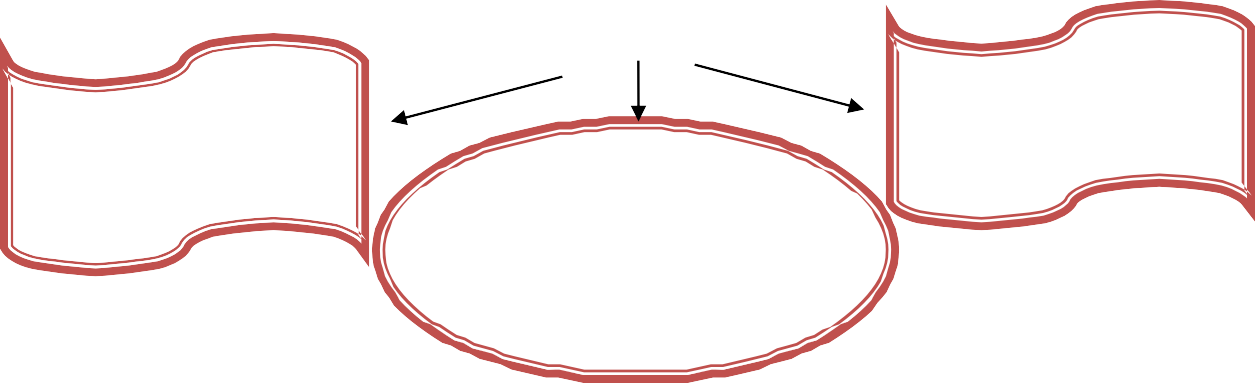 Ребенок и мир природыСодержание образования:Живая природа (домашние и дикие животные, птицы, рыбы, овощи и фрукты)Методы ознакомления дошкольников с природой:Наглядные (сезонные наблюдения), рассматривание картин; ПрактическиеИгра (дидактические, подвижные игры); Словесные(рассказ, беседа, чтение)Задачи ознакомления дошкольников с социальным миром: Познакомить детей с названием поселка, в котором они живут; Вызывать интерес к труду близких взрослых.Формы организации образовательного процесса по освоению области«Познавательное развитие»Образовательная область «Речевое развитие»Цель: Формирование навыков речевого общения с окружающими.Задачи:овладение речью как средством общения;развитие понимания речи и активизация	словаря на основе расширения ориентировки детей в ближайшем окружении;развитие	артикуляционного	и	голосового	аппарата,	речевого	дыхания, слухового внимания;развитие звуковой и интонационной культуры речи;формирование интереса к художественной литературе.Основные направления работы по развитию речи детей:- Развивающая речевая среда (давать детям разнообразные поручения, которые способствуют общению  со сверстниками и взрослыми).-Формирование	словаря (на основе обогащения представлений о ближайшем окружении)и грамматического строя речи.-Воспитание	звуковой	культуры	речи	(учить	отчетливо	произносить изолированные гласные, отчетливо произносить слова и короткие фразы).Воспитание любви и интереса к художественному слову.Развитие связной речи (диалогическая форма речи).Методы развития речи по используемым средствамНаглядные:непосредственное наблюдение и его разновидности (наблюдение в природе, социуме);опосредованное наблюдение (рассматривание игрушек, картин, книг).Словесные:чтение художественных произведений.Практические: дидактические игры;игры-инсценировки, драматизация отрывков из сказок. дидактические упражнения, пластические этюды, хороводные игры.Методы развития речи в зависимости от характера речевой деятельности: Продуктивные (рассказывание, дидактические игры на развитие связной речи).Репродуктивные (метод наблюдения и его разновидности, рассматривание картин, чтение художественной литературы, игры- инсценировки и драматизации по содержанию сказок, дидактические игры).Приемы развития речи:Словесные	приемы	(речевой	образец,	повторное	проговаривание, объяснение, указания, вопрос);Наглядные приемы (показ иллюстрированного материала, показ положения органов артикуляции при обучении правильному звукопроизношению); Игровые	приемы	(игра-инсценировка	и	драматизация	с	акцентом	на эмоциональное переживание, дидактические игры).Средства развития речи: Общение взрослых и детей. Развивающая речевая среда.Обучение родной речи в организованной образовательной деятельности. Художественная литература.Образовательная деятельность по другим разделам программы.Воспитание любви и интереса к художественному слову, знакомство детей с художественной литературой.Цель: Воспитание интереса и любви к чтению (восприятию книг).Задачи.Приучать детей слушать народные песенки, сказки.Сопровождать чтение художественных произведений игровыми действиями.Приобщать детей к рассматриванию иллюстраций в книгах.Формы работы:Чтение литературного произведения. Рассказ литературного произведения. Беседа о прочитанном произведении.Инсценирование литературного произведения.Игра на основе сюжета литературного произведения.Основные принципы организации работы по воспитанию у детей интереса к художественному словуЕжедневное чтение детям вслух является обязательным и рассматривается как традиция.В отборе художественных текстов учитываются возрастные особенности детей.Отказ	от	обучающих	занятий	по	ознакомлению	с	художественной литературой в пользу свободного не принудительного чтения.Формы организации образовательного процесса по освоению области «Речевое развитие»Образовательная область «Художественно-эстетическое развитие»Цель: достижение целей формирования интереса к эстетической стороне окружающей действительности, удовлетворение потребности детей в самовыражении.Задачи:развитие предпосылок ценностно–смыслового восприятия и понимания произведений искусства (словесного, музыкального, изобразительного), мира природы;становление эстетического отношения к окружающему миру;восприятие музыки, художественной литературы, фольклора;стимулирование сопереживания персонажам художественных произведений;реализация самостоятельной творческой деятельности детей (изобразительной, конструктивно-модельной, музыкальной и др.);формирование интереса к действиям с карандашами, фломастерами, кистью, красками, глиной.знакомство с элементарными средствами выразительности в разных видах искусства (цвет, звук, форма, движение, жесты).Детское конструированиеВиды детского конструирования:Из строительного материалаФормы организации обучения конструированию:Конструирование по образцу. Конструирование по замыслу.Взаимосвязь конструирования и игры:Конструирование слито с игрой.Игра	становится	побудителем	к	конструированию,	которое	начинает приобретать для детей самостоятельное значение.Музыкальное развитие.Цель:	развитие	музыкальности	детей	и	их	способности	эмоционально воспринимать музыку.Задачи:развитие музыкально-художественной деятельности;приобщение к музыкальному искусству;развитие воображения и творческой активности.Направления образовательной работы:Слушание. Пение.Музыкально-ритмические движения.Методы музыкального развития: Наглядный: показ движений. Слуховой: слушание музыки. Игровой: музыкальные игры.Практический: разучивание песен, плясовых движений.Формы организации образовательного процесса по освоению области«Художественно-эстетическое развитие»Образовательная область «Физическое развитие»Цели:формирование интереса и ценностного отношения к занятиям физической культурой; формирование начальных представлений о здоровом образе жизни.Задачи:сохранение, укрепление и охрана здоровья детей;формирование двигательной деятельности, направленной на развитие равновесия, координацию движения, крупной и мелкой моторики обеих рук, а также с правильным, не наносящим ущерба организму, выполнением основных движений (ходьба, бег, мягкие прыжки);формирование опорно-двигательной системы организма;овладение подвижными играми с простым содержанием и несложными движениями;становление целенаправленности и саморегуляции в двигательной сфере;становление ценностей здорового образа жизни, овладение его элементарными нормами и правилами (в питании, двигательном режиме, закаливании, при формировании полезных привычек и др.).Физическая культура направлена:на формирование умения сохранять устойчивое положение тела, правильную осанку;- умение ходить и бегать, не наталкиваясь друг на друга;ползать, лазать, разнообразно действовать с мячом;выполнять прыжки на двух ногах на месте, с продвижением вперед, в длину с места, отталкиваясь двумя ногами;развитие умения играть в подвижные игры с простым содержанием, несложными движениями.Формирование начальных представлений о здоровом образе жизни:различать и называть органы чувств (глаза, рот, нос, уши), дать представления об их роли в организме и о том, как их беречь и ухаживать за ними),сообщать о своем самочувствии взрослым, осознавать необходимость лечения.Организация двигательного режимаФормы организации образовательного процесса по освоению области«Физическое развитие»Описание вариативных форм, способов, методов и средств реализации ПрограммыОписание форм реализации программыОсновные виды деятельностиОписание методов реализации ПрограммыСпособы и направления поддержки детской инициативыПриоритетной сферой проявления детской инициативы является самостоятельная исследовательская деятельность с предметами, материалами, веществами. Обогащение собственного сенсорного опыта восприятия окружающего мира.Для поддержки детской инициативы необходимо:Предоставлять детям самостоятельность во всем, что не представляет опасности для их жизни и здоровья, помогая им реализовать собственные замыслы.Отмечать и приветствовать даже минимальные успехи детей.Не критиковать результаты деятельности ребенка и его самого как личность.Формировать у детей привычку самостоятельно находить для себя интересные занятия.Побуждать детей к разнообразным действиям с предметами, направленным на ознакомление с их качествами и свойствами.Устанавливать простые и понятные детям нормы жизни группы, четко исполнять их и следить за их выполнением всеми детьми.Взрослым эмоционально положительно настраиваться на день работы, переживать его как дар, радоваться совместности проживания этого дня с детьми. Избегать ситуаций спешки, поторапливания детей.Для поддержки инициативы в продуктивной творческой деятельности по указанию ребенка создавать для него изображения или лепку, другие изделия.Содержать в открытом доступе изобразительные материалы.Поощрять занятия изобразительной деятельностью, выражать одобрение любому результату труда ребенка.Направления поддержки детской инициативыпозиция педагога при организации жизни детей в детском саду, дающая возможность самостоятельного накопления чувственного опыта и его осмысления.Основная роль воспитателя - организация ситуаций для познания детьми отношений между предметами, когда ребенок сохраняет в процессе обучения чувство комфортности и уверенности в собственных силах;психологическая перестройка позиции педагога на личностно- ориентированное взаимодействие с ребенком в процессе обучения, содержанием которого является формирование у детей средств и способов приобретения знаний в ходе специально организованной самостоятельной деятельности;фиксация успеха, достигнутого ребенком, его аргументация создает положительный эмоциональный фон для проведения обучения, способствует возникновению познавательного интереса.Условия, необходимые для создания социальной ситуации развития детей, соответствующей специфике дошкольного возраста, предполагают:Обеспечение эмоционального благополучия через:непосредственное общение с каждым ребенком;уважительное отношение к каждому ребенку, к его чувствам и потребностям;Поддержку индивидуальности и инициативы детей через:создание условий для свободного выбора детьми деятельности, участников совместной деятельности;создание условий для принятия детьми решений, выражения своих чувств и мыслей;Установление правил взаимодействия в разных ситуациях:создание условий для позитивных, доброжелательных отношений между детьми;развитие коммуникативных способностей детей, позволяющих разрешать конфликтные ситуации со сверстниками;развитие умения детей работать в группе сверстников;Построение вариативного развивающего образования, ориентированного на уровень развития, проявляющийся у ребенка в совместной деятельности со взрослым и сверстниками через:создание условий для овладения культурными средствами деятельности;организацию видов деятельности, способствующих развитию мышления, речи, общения, воображения и детского творчества, личностного, физического и художественно-эстетического развития детей;поддержку спонтанной игры детей, ее обогащение, обеспечение игрового времени и пространства;оценку индивидуального развития детей;Часть, формируемая участниками образовательных отношенийПарциальная программа «Приобщение детей к истокам русской народной культуры»Цель -формирование у детей дошкольного возраста базиса культуры на основе ознакомления с бытом и жизнью родного народа, его характером, присущими ему нравственными ценностями, традициями, особенностями культуры.Задачи:Приобщение малышей к творчеству русских умельцев;Знакомство	с	русским	фольклором	-	богатейшим	источником познавательного и нравственного развития;Формирование духовных качеств, эстетического вкуса у детей;Обогащение словарного запаса детей.Направления:Знакомство	детей	с	изделиями	народных	художественных	промыслов (дымковская игрушка, Матрешка).Широкое использование фольклора (сказок, песен, потешек, пестушек). Формы работы с детьми по ознакомлению с русской народной культурой: Беседы;Образовательная деятельность на основе метода интеграции;Рассматривание подлинных изделий народного искусства, иллюстраций, альбомов;Дидактические игры;Развлечения, фольклорные праздники;Заучивание	считалок,	закличек,	прибауток,	потешек,	стихов,	русских народных песен;Использование народных игр, в том	числе хороводов.В работе используются различные методы и приемы: метод обследования, наглядности (рассматривание подлинных изделий, иллюстраций, альбомов, наглядных пособий); словесный (беседа, использование художественного слова, указания, пояснения); практический (самостоятельное выполнение детьми декоративных изделий); проблемно-мотивационный (стимулирует активность детей за счет включения проблемной ситуации в ход непосредственно образовательной деятельности).Рабочая парциальная программа «Здоровье»Цель: развитие в образовательном учреждении организационно-педагогических, материально-технических, санитарно-гигиенических и других условий здоровье сбережения, охрана здоровья и формирование основ культуры здоровья.Задачи:внедрить в образовательный процесс здоровье сберегающие технологии;способствовать формированию оптимальных комфортных условий для всех участников образовательного процесса, направленных на здоровье сбережение;создать условия для информационного обеспечения агитационной работы по приобщению к здоровому образу жизни;разработать	организационно-педагогические	рекомендации	по оптимизации образовательного процесса на валеологической основе;повысить функциональные и адаптационные возможности организма за счет внедрения здоровьесберегающих технологий.Кружок по театрализованной деятельности «В мире сказок»Цель: приобщение к сказкам посредством различных видов театра.Основными задачами реализации программы являются:-Дать детям представление о театре, атрибутике.-Вызвать у детей интерес к театральной деятельности.-Способствовать у детей созданию радостного настроения, развивать воображение и способности к творчеству.-Организация в детском саду условий для театрализованных игр развития у детей интереса к посещению профессиональных театров.Занятия проходят во второй половине дня. Продолжительность занятия – 10 минут.Возраст детей: 2-3 годаОписание образовательной деятельности по профессиональной коррекции нарушений развития детейПримерное перспективное комплексно - тематическое планирование работы с детьми.Система взаимодействия с семьей организаций, осуществляющих образовательную деятельность и реализующих образовательную программу дошкольного образования.Основные задачи взаимодействия детского сада с семьей:Изучение отношения педагогов и родителей к различным вопросам воспитания, обучения, развития детей, условий организации разнообразной деятельности в детском саду и семье.Создание в детском саду условий для разнообразного по содержанию и формам сотрудничества, способствующего развитию конструктивного взаимодействия педагогов и родителей с детьми.-Привлечение семей воспитанников к участию в совместных с педагогами мероприятиях.Поощрение родителей за внимательное отношение к разнообразным стремлениям и потребностям ребенка, создание необходимых условий для их удовлетворения в семье.Направления взаимодействия ДОО с семьейФормы взаимодействия ДОО с семьейПлан взаимодействия с родителями воспитанников.Организация образовательного процессаМатериально-техническое обеспечение программыРазвивающая предметно-пространственная среда обеспечивает максимальную реализацию образовательного потенциала пространства группы и участка, материалов, оборудования и инвентаря для развития детей, охраны и укрепления их здоровья, возможность общения в совместной деятельности детей (в том числе детей разного возраста) и взрослых, двигательной активности детей, а также возможности для уединения. Развивающая предметно-пространственная среда обеспечивает реализацию различных парциальных образовательных программ; учет национально-культурных, климатических условий, в которых осуществляется образовательная деятельность.Развивающая среда построена на следующих принципах: насыщенность;трансформируемость; полифункциональность; вариативной; доступность; безопасной.Насыщенность среды соответствует возрастным возможностям детей и содержанию Программы.Образовательное пространство оснащено средствами обучения и воспитания, соответствующими материалами, игровым, спортивным оборудованием, инвентарем, которые обеспечивают:игровую, познавательную, исследовательскую и творческую активность всех воспитанников, экспериментирование с доступными детям материалами (в том числе с песком и водой);двигательную активность, в том числе развитие крупной и мелкой моторики, участие в подвижных играх и соревнованиях;эмоциональное благополучие детей во взаимодействии с предметно- пространственным окружением;возможность самовыражения детей.Для детей раннего возраста образовательное пространство предоставляет необходимые и достаточные возможности для движения, предметной и игровой деятельности с разными материалами.Трансформируемость пространства дает возможность изменений предметно- пространственной среды в зависимости от образовательной ситуации, в том числе от меняющихся интересов и возможностей детей;Полифункциональность материалов позволяет разнообразно использовать различные составляющих предметной среды: детскую мебель, маты, мягкие модули, ширмы, природные материалы, пригодные в разных видах детской активности (в том числе в качестве предметов-заместителей в детской игре).Вариативность среды позволяет создать различные пространства (для игры, конструирования, уединения и пр.), а также разнообразный материал, игры, игрушки и оборудование, обеспечивают свободный выбор детей. Игровой материал периодически сменяется, что стимулирует игровую, двигательную, познавательную и исследовательскую активность детей.Доступность среды создает условия для свободного доступа детей к играм, игрушкам, материалам, пособиям, обеспечивающим все основные виды детской активности; исправность и сохранность материалов и оборудования. Безопасность предметно-пространственной среды обеспечивает соответствие всех ее элементов требованиям по надежности и безопасности их использования.Предметно-развивающая среда помещений ДОУОбеспеченность методическими материалами и средствами обучения и воспитания3.3 Организация режима пребывания детей в образовательном учрежденииЕжедневная организации жизни и деятельности детей осуществляется с учетом:построения образовательного процесса на адекватных возрасту формах работы с детьми: основной формой работы с детьми дошкольного возраста и ведущим видом деятельности для них является игра;решения программных образовательных задач в совместной деятельности взрослого и детей и самостоятельной деятельности детей не только в рамках непосредственно образовательной деятельности, но и при проведении режимных моментов в соответствии со спецификой дошкольного образования.Организация режима дня.При проведении режимных процессов педагоги группы придерживаются следующих правил:Полное и своевременное удовлетворение всех органических потребностей детей (во сне, питании).Тщательный гигиенический уход, обеспечение чистоты тела, одежды, постели.Привлечение	детей	к	посильному	участию	в	режимных	процессах; поощрение самостоятельности и активности.Формирование культурно-гигиенических навыков.Эмоциональное общение в ходе выполнения режимных процессов.Учет потребностей детей, индивидуальных особенностей каждого ребенка.Спокойный и доброжелательный тон обращения, бережное отношение к ребенку, устранение долгих ожиданий, так как аппетит и сон малышей прямо зависят от состояния их нервной системы.Основные принципы построения режима дня:Режим дня выполняется на протяжении всего периода воспитания детей в дошкольном учреждении, сохраняя последовательность, постоянство и постепенность.Соответствие правильности построения режима дня возрастным психофизиологическим особенностям дошкольника. Поэтому в ДОУ для каждой возрастной группы определен свой режим дня. Организация режима дня проводится с учетом теплого и холодного периода года.Режим дня детей первой младшей группыХолодный период годаТеплый период годаПроектирование воспитательно-образовательного процесса.Организация деятельности взрослых и детей по реализации и освоению рабочей программы и ОО Программы ДОУ осуществляется в двух основных моделях организации образовательного процесса – совместной деятельности взрослого и детей и самостоятельной деятельности детей.Решение образовательных задач в рамках первой модели, совместной деятельности взрослого и детей, осуществляется в виде непосредственно образовательной деятельности (не сопряженной с одновременным выполнением педагогами функций по присмотру и уходу за детьми), так и в виде образовательной деятельности, осуществляемой в ходе режимных моментов (решение образовательных задач сопряжено с одновременным выполнением функций по присмотру и уходу за детьми – утренним приемом детей, прогулкой, подготовкой ко сну, организацией питания и др.).Непосредственно образовательная деятельность реализуется через организацию различных видов детской деятельности (игровой, двигательной, познавательно-исследовательской,	коммуникативной,	продуктивной, музыкально-художественной, трудовой, а также чтения художественной литературы) или их интеграцию с использованием разнообразных форм и методов работы, выбор которых осуществляется педагогами самостоятельно в зависимости от контингента детей, уровня освоения Программы и решения конкретных образовательных задач.Максимально допустимый объем образовательной нагрузки соответствует санитарно-эпидемиологическим правилам и нормативам СанПиН 2.4.1.3049-13.В течение двух недель в сентябре и октябре (до образовательной работы) и апреле (после образовательной работы) проводится оценка индивидуального развития детей. Такая оценка производится педагогическими работниками в рамках педагогической диагностики (оценки индивидуального развития детей дошкольного возраста, связанной с оценкой эффективности педагогических действий и лежащей в основе их дальнейшего планирования). Педагогическая диагностика осуществляется в форме регулярных наблюдений педагога за детьми в повседневной жизни и в процессе непосредственно образовательной деятельности с ними, оценки продуктов детской деятельности. Результаты педагогической диагностики (мониторинга) используются исключительно для решения следующих образовательных задач:индивидуализации образования (в том числе поддержки ребенка, построения его образовательной траектории или профессиональной коррекции особенностей его развития);оптимизации работы с группой детей.При необходимости используется психологическая диагностика развития детей (выявление и изучение индивидуально-психологических особенностей детей), которую проводит педагог-психолог. Участие ребенка в психологической диагностике допускается только с согласия его родителей (законных представителей). Результаты психологической диагностики используются для решения задач психологического сопровождения и проведения квалифицированной коррекции развития детей.Модель организации образовательного процессаОбъем недельной образовательной деятельностиРасписание образовательной деятельности  3.7.Особенности организации развивающей предметно-пространственной среды.Особенности традиционных событий, праздников, мероприятийДополнительный	разделПриложения к программе:Инструментарий	определения	эффективности	освоения	содержания программы (диагностические карты) и др.Рабочая программа дополнительного образования «Цветная логика для малышей»Всего детей 16Из них:Из них:Всего детей 16МальчиковДевочекВсего детей 1697возрастГруппа здоровьяГруппа здоровьяГруппа здоровьяГруппа здоровьявозрастIIIIIIДругая2 – 3 года--ПоказательКоличествоПримечаниеПолная семья16Неполная семья-Многодетная семья-Семья с опекуном (приемная семья)-Семья, нуждающаяся в психолого – педагогической поддержке-Этническая семья (по желанию)-Семья охотно желающая участвовать в образовательномпроцессе13Семья, имеющая позитивный опыт воспитания детей13ДетскаядеятельностьСпецифическиезадачи	психолого- педагогической работыФормы работыДвигательнаянакопление и обогащение двигательного опыта детей;формирование у воспитанников потребности в двигательной активности и физическом совершенствовании;развитие физических качествФизические упражнения. Физминутки и динамические паузы.Гимнастика (утренняя, бодрящая, дыхательная).Ритмика, ритмопластика.Подвижные игры, игры с элементами спорта, игры-соревнования.Игры-имитации, хороводные игры. Народные подвижные игры.Пальчиковые игры. Спортивные упражненияРазнообразная двигательная деятельность в физкультурном уголке.Игроваяразвитие игровой деятельности детей;формирование положительного отношения к себе, к окружающим;приобщение к элементарным общепринятым нормам и правилам взаимоотношения сосверстниками и взрослыми.Сюжетно-отобразительные игры. Сюжетно-ролевые игры:бытовые, производственные, общественные.Театрализованные игры:игры-имитации (в том числе игры-этюды), ролевые диалоги на основе текста, драматизации, инсценировки, игры- импровизации.Режиссерские игры:с игрушками-персонажами, предметами - заместителями.Игры-фантазирования (ТРИЗ,«Грамматика фантазии» Дж.Родари и др.)Игры со строительным материалом: строительными наборами, конструкторами, природным материалом: песком, снегом.Игры-экспериментирования с разными материалами: водой, льдом, снегом, светом, звуками, магнитами, бумагой и др.Дидактические игры: с предметами (в том числе сюжетно-дидактические и игры- инсценировки); настольно-печатные; словесные (в том числе народные).Интеллектуальные развивающие игры: головоломки, лабиринты, смекалки; игры Никитина, Воскобовича и др.Подвижные (в том числе народные) игры: сюжетные, бессюжетные, игры с элементами соревнований, игры-аттракционы, игры с использованием предметов (мяч, кегли, кольцеброс, серсо идр.)Игры с элементами спорта: городки, бадминтон, настольный теннис, футбол, хоккей, баскетбол, волейбол.Досуговые игры: игры-забавы, игры- развлечения, интеллектуальные, празднично-карнавальные, театрально- постановочные.Проектная деятельность , н-р, «Школа волшебников» (сочинение сценария и игра- инсценировка придуманной сказки.Продуктивнаяразвитие продуктивной деятельности;развитие детского творчества;приобщение к изобразительному искусству.Рисование (гуашь, акварель, мелки, ангина, пастель, тушь).Лепка (глина, пластилин, пластика).Аппликация(бумага, ткань, природные материалы) по замыслу, на заданную тему.Художественный труд (поделки из бумаги, картона, поролона, ткани; природного, бросового материала и др.):украшения к праздникам,поделки для выставок детского творчества,подарки, сувениры,декорации к театрализованным спектаклям,украшение предметов личного пользования и др.Конструирование из строительного материала и деталей конструктора:по образцу (схеме, чертежу, модели),по условиям,по замыслу.Конструирование из бумаги:по выкройке,схеме (оригами).Свободное конструирование из природного материала (постройки из песка и снега).Творческая продуктивная деятельность с использованием нетрадиционных техник изобразительной деятельности (монотипия, кляксография, оттиск, тиснение, набрызг и др.).Творческая продуктивная деятельность на развитие воображения ифантазии («Жители неизвестной планеты»,«Сказочное животное», «Необыкновенный вид транспорта», «Волшебное дерево» и др.)Разнообразная интегративная деятельность:рисование иллюстраций к литературным и музыкальным произведениям;создание коллажей, панно, композиций с использованием разных видов продуктивной деятельности и др.Детский дизайн:архитектурно–художественное моделирование («Цветочный город»,«Наша улица», «Дворец Снежной королевы», «Страна чудес» и др.);дизайн интерьера, одежды, украшений, посуды и др.Организация и оформление выставок.Проектная деятельность, н-р, «Подарокмаме», «Новогодняя мастерская», «Детский сад будущего» и др.Коммуникативнаяразвитие свободного общения со взрослыми и детьми;развитие всех компонентов устной речи детей в различных видах детской деятельности;практическое овладение воспитанниками нормами речи.Свободное общение на разные темы. Художественно-речевая деятельность:сочинение сказок, рассказов, стихов,загадок, пословиц, дразнилок; придумывание сценариев для театрализованных игр-инсценировок.Специальное моделирование ситуаций общения: «Интервью», «У меня зазвонил телефон», «Телеканал детского сада представляет» и др.Коммуникативные игры (на знакомство детей друг с другом, создание положительных эмоций; развитие эмпатии, навыков взаимодействия и др.)Придумывание этюдов для театрализации (невербальные средства выразительности).Театрализованные, режиссерские игры, игры-фантазирования по мотивам литературных произведений (см.раздел 1).Подвижные (в том числе народные) игры с диалогом.Дидактические словесные (в том числе народные) игры.Викторины.Проектная деятельность, н-р, «Напиши письмо Деду Морозу»; «Книжка-малышка».Трудоваяразвитие трудовой деятельности;воспитание ценностного отношения к собственному труду, труду других людей и его результатами;формирование первичных представлений о труде взрослых, его роли в обществе и жизни каждого человека.Самообслуживание.Дежурство (по столовой, по подготовке к совместной образовательной деятельности, в уголке природы – полив растений).Хозяйственно-бытовой труд:помощь в уборке группы,перестановка в предметно-развивающей среде группы и др.Труд в природе:работа на осеннем участке – сбор урожая, заготовка природного материала для поделок;работа на зимнем участке – изготовление кормушек для птиц, их подкормка; уборка снега, изготовление цветного льда;работа на весеннем участке – изготовление скворечников и подкормка птиц; участие в посадке и поливке растений;работа на летнем участке –полив растений.Ручной труд (поделки из природного и бросового материала, бумаги, картона, поролона, ткани, дерева и др.):изготовление атрибутов для игры,предметов для познавательно- исследовательской деятельности и др.Проектная деятельность, н-р, «Наша группа» (детский дизайн) и др.Познавательно- исследовательскаяразвитие сенсорной культуры;развитие познавательно- исследовательской продуктивной(конструктивной) деятельности;формирование элементарных математических представлений;формирование целостной картины мира, расширение кругозора детей.Опыты,	исследования;	игры- экспериментирования, с разными материалами .Рассматривание,	обследование, наблюдение.Решение	занимательных	задач, проблемных ситуаций.Создание символов, схем, чертежей, моделей, макетов, алгоритмов (в уголке природы, лаборатории «Почемучка» и др.Просмотр	познавательных мультфильмов, видеофильмов, детских телепередач с последующим обсуждением.Рассматривание	иллюстраций, фотографий в познавательных книгах и детских иллюстрированных энциклопедиях.Создание тематических альбомов, коллажей, стенгазет, н-р, «Знаете ли вы?»,«Этот удивительный мир диких животных» и др.Оформление тематических выставок, н- р,   «Предметы,   которые   нас   удивили»,«Игрушки наших дедушек и бабушек» и др.Оформление уголка природы.Создание коллекций (гербарии, минералы, марки и др.)Ведение «Копилки вопросов» (в том числе запись с помощью рисунков, символов).Дидактические игры, интеллектуальные развивающие игры.Сюжетно-ролевые, режиссерские игры- путешествия, н-р, «Путешествие в Африку», «Путешествие на батискафе»,«Космическое путешествие» и др.Поисково-исследовательские проекты, н-р, «Красная книга Ленинградской области»,«Путешествие в прошлое вещей»,«Птицы – жители нашего города» и др.Музыкально- художественнаяразвитие музыкально- художественнойдеятельности;приобщение к музыкальному искусству.Слушание соответствующей возрасту народной, классической, детской музыки.Игра на детских музыкальных инструментах.Шумовой оркестрЭкспериментирование со звуками.Двигательные, пластические, танцевальные этюды, танцы, хороводы, пляски.Попевки, распевки, совместное и индивидуальное исполнение песен.Драматизация песен.Музыкально-театрализованные игрыМузыкальные и музыкально- дидактические игры.Концерты-импровизации.Разнообразная интегративная деятельность:- музыкальное озвучивание картин художников, литературных произведений и др.Чтение (восприятие) художественнойлитературы- формирование целостной картины мира, в том числе первичных целостныхВосприятие литературных произведений с последующими:- свободным общением на темупредставлений;развитие литературной речи;приобщение к словесному искусству, в том числе развитие художественного восприятия и эстетического вкуса.литературного произведения,решением проблемных ситуаций,дидактическими играми по литературному произведению,художественно-речевой деятельностью,игрой-фантазией,рассматриванием иллюстраций художников, придумыванием и рисованием собственных иллюстраций,просмотром мультфильмов,созданием этюдов, сценариев для театрализации,театрализованными играми,созданием театральных афиш, декораций, театральных кукол,оформлением тематических выставок (н- р, «Сказки К.И. Чуковского» и др.)СодержаниеФормы работы в совместнойдеятельностиРежимные моментыФормы работы в самостоятельнойдеятельностиСоциализация, развитие общения, нравственное воспитаниеНОД, наблюдения, чтение художественной литературы, досуги, праздники, народные игры,сюжетно- отобразительные игры, дидактические игры,В соответствии с   режимом дняИгры-экспериментирование Сюжетно – отобразительныесамодеятельн ые игры (с собственными знаниями детей на основе их опыта). Внеигровые формы: самодеятельность дошкольников; изобразительная деятельность; экспериментирование; конструирование;бытовая деятельность; наблюдениеРебенок в семье и сообществеИгровые упражнения, познавательные беседы, дидактические игры, праздники, музыкальные досуги, развлечения, чтение рассказэкскурсияПрогулка Самостоятельн ая деятельность Тематические досугиТруд (в природе, дежурство)Сюжетно-отобразительная игра, дидактическая игра, настольно-печатные игрыФормировани е патриотическ их чувствпознавательные беседы, развлечения, моделирование, настольные игры, чтение, творческиезадания, видеофильмыИгра Наблюдение Упражнениерассматривание иллюстраций, дидактическая игра, изобразительная деятельностьФормирован иеоснов собственной безопасности*ребенок	и природа*ребенок дома*ребенок	и улицаБеседы, обучение, Чтение Объяснение, напоминание Упражнения, Рассматривание иллюстраций Рассказы, чтениеДидактические и настольно- печатные игры; Минутка безопасности Показ, объяснение, обучение, напоминаниеРассматривание иллюстраций Дидактическая играРазвитие трудовой деятельностиРазвитие трудовой деятельностиРазвитие трудовой деятельностиРазвитие трудовой деятельностиСамообслужив аниеНапоминание, беседы, потешки Разыгрывание игровых ситуацийПоказ, объяснение, обучение, наблюдение. Напоминание Создание ситуаций, побуждающих детей к проявлению навыковсамообслужива нияПоказ, объяснение, обучение, наблюдение. Напоминание Создание ситуаций, побуждающих детей к проявлению навыковсамообслужива нияДидактическая играХозяйственно- бытовой трудНОД, наблюдение поручения, рассматривание иллюстраций.Чтение художественной литературы, просмотр видеофильмов,Обучение, показ, объяснение, Наблюдение. Создание ситуаций, побуждающих детей к проявлению навыков самостоятельн ых трудовыхдействийОбучение, показ, объяснение, Наблюдение. Создание ситуаций, побуждающих детей к проявлению навыков самостоятельн ых трудовыхдействийПростейшие трудовые действияФормировани е первичных представлени й о трудевзрослыхНаблюдение, рассказывание, чтение.Рассматривание иллюстрацийДидактические игры,игры, чтение, закреплениеДидактические игры,игры, чтение, закреплениеСюжетно- отобразительныеигры, обыгрывание, дидактические игры. ПрактическаядеятельностьМетодыМетодыМетодыМетодыМетодыигровые обучающие ситуации;чтение художественной литературы;рассматривание иллюстрацийигровые обучающие ситуации;чтение художественной литературы;рассматривание иллюстрацийигровые обучающие ситуации;чтение художественной литературы;рассматривание иллюстрацийпоказ действий;объяснение;эмпатияпоказ действий;объяснение;эмпатияСодержаниеСовместнаядеятельностьРежимныемоментыСамостоятельнаядеятельностьРазвитие элементарных математических представлений количество и счетвеличина форма ориентировка в пространствеориентировка во времениИгры (дидактические, подвижные) Рассматривание Наблюдение ЧтениеДосугИгровые упражнения Напоминание Объяснение Рассматривание НаблюдениеИгры (дидактические, подвижные)Детское эксперименти- рованиеИгровые упражнения Игры (дидактические, подвижные) Показ Познавательные действияэкспериментального характера.Игровые упражнения Напоминание Объяснение Обследование Наблюдение Наблюдение на прогулкеИгры (дидактические, подвижные) Игры-экспериментирования Игры с использованием дидактических материалов Наблюдение Интегрированная детская деятельность (включение ребенком полученногосенсорного опыта вего практическую деятельность: предметную,продуктивную, игровую)Формирование целостной картины мира, расширение кругозора предметное и социальное окружение ознакомление с природойСюжетно- отобразительная игра Наблюдение Познавательные действияэкспериментального характера Конструирование Ситуативный разговорРассказБеседы РазвлеченияСюжетно- отобразительная игра Рассматривание Наблюдение Познавательные действия экспериментального характера Конструирование РассказБеседаСюжетно- отбразительная игра Игровые обучающие ситуации Рассматривание Наблюдение Познавательные действия экспериментального характера КонструированиеСодержаниеСовместная деятельностьРежимные моментыСамостоятельная деятельностьРазвитие свободного общения со взрослыми и детьмиЭмоционально- практическое взаимодействие (игры с предметами и сюжетными игрушками).Обучающие игры с использованием предметов и игрушек.Коммуникативные игры с включением малых фольклорных форм (потешки, прибаутки, пестушки, колыбельные)Сюжетно- отобразительная игра.Игра-драматизация.Работа в книжном уголкеЧтение, рассматривание иллюстрацийСценарии активизирующего общения. - Речевое стимулирование (повторение, объяснение, обсуждение, побуждение, напоминание, уточнение)Беседа с опорой на зрительноевосприятие и без опоры на него.Хороводные игры,пальчиковые игры.Речевое стимулирование (повторение, объяснение, обсуждение, побуждение, уточнение напоминание)Беседа с опорой на зрительное восприятие и без опоры на него.Хороводные игры, пальчиковые игры.Образцы коммуникативных кодов взрослого.Тематические досуги.Содержательное игровое взаимодействие детей (совместные игры с использованием предметов и игрушек)Игра-драматизация с использованием разных видов театров (театр на банках, ложках и т.п.)Развитие всех компонентов устной речи-образовательная деятельность-Артикуляционная гимнастика-Дидактические-Называние, повторение, слушаниеРечевые дидактические игры.Наблюдения-Совместная игроваядеятельность детей.игры,-Разучивание стихотворений, пересказ- Работа в книжномуголкеРабота в книжном уголке;Чтение. БеседаРазучивание стиховПрактическое овладение нормами речи (речевой этикет)-Сюжетно- отобразительные игры-Чтение художественной литературы-ДосугиОбразцы коммуникативных кодов взрослого.- Освоение формул речевого этикета (пассивное)Совместная игроваядеятельность детей.Формирование интереса и потребности в чтенииПодбор иллюстраций Чтение литературы. Подвижные игры Физкультурные досугиЗаучивание Рассказ ОбучениеОбъясненияФизкультминутки, прогулка, прием пищи БеседаРассказ чтениеДидактические игры Настольно-печатные игрыИгры-драматизацииДидактические игры Театр Рассматривание иллюстраций, картинНастольно- печатные игры БеседыРежимные моментыСовместная деятельность педагога с детьмиСамостоятельная деятельность детейСовместнаядеятельность с семьейНаблюдение Рассматривание эстетически привлекательныхобъектов природыОбразовательная деятельностьЭкспериментирование РассматриваниеэстетическиИгры (дидактические, строительные, сюжетно- отобразительные)РассматриваниеКонсультации Мастер-класс Выставка работСитуативноеИграИгровое упражнение Конструирование ЛепкаРисованиепривлекательных объектов природы, быта, произведений искусства Игры (дидактические, строительные, сюжетно- отбразительныеэстетически привлекательных объектов природы, быта, произведений искусства Самостоятельная изобразительная деятельностьДидактические игрыобучениеФормы организацииМладший возрастОрганизованная деятельность2занятия в неделю по10мин. в зале, 1занятие на улицеУтренняя гимнастика5 минутУпражнения последневного сна5- 8 минутПодвижные игрыне менее 2-4 раз в деньПодвижные игры6-8 минутФизкультурные упражнения напрогулкеЕжедневно сподгруппамиФизкультурные упражнения напрогулке5-10 минДень здоровьяНе реже 1 раза в кварталСамостоятельная двигательнаядеятельностьежедневноРежимные моментыСовместнаядеятельность с педагогомСамостоятельная деятельность детейСовместнаядеятельность с семьейВсе формы двигательного режима: утренняя гимнастика, игровые упражнения, прием детей на свежем воздухе в тёплое время года, умывание, питание, прогулка, сон, закаливающие процедуры.Физкультурные занятия Утренняя гимнастика Игра, ситуативный разговор, беседа, рассказ, чтение,рассматривание, игровая беседа с элементами движений Проблемная ситуация Дидактические, Сюжетно – отобразительные игры, подвижные, физкультурные досуги, танцевальные упражнения.Во всех видах самостоятельной деятельности детей Подвижная игра, Сюжетно- отобразительная игра,самостоятельные игры и упражнения - в утренний приемв период подготовки к образовательной деятельностина прогулкев ходе закаливающих процедурво второй половине дняФизкультурный досуг Физкультурные праздники Консультативные встречи Семинары - практикумы Конференции Совместные физкультурные образовательные ситуацииФормы организацииОсобенностиИндивидуальнаяПозволяет	индивидуализировать	обучение(содержание, методы, средства), однако требует от ребенка больших нервных затрат; создает эмоциональный дискомфорт; неэкономичность обучения; ограничение сотрудничества с другими детьмиГрупповая (индивидуально- коллективная)Группа делится на подгруппы. Число занимающихся может быть разным – от 3 до 8, в зависимости от возраста и уровня обученности детей. Основания для комплектации: личная симпатия, общность интересов, уровни развития. При этом педагогу, в первую очередь, важно обеспечить взаимодействие детей в процессе обученияФронтальнаяРабота со всей группой, четкое расписание, единое содержание. При этом содержанием обучения организованной образовательной деятельности может быть деятельность художественного характера.Достоинствами формы являются четкая организационная структура, простое управление, возможность взаимодействия детей, экономичность обучения; недостатком – трудности в индивидуализации обученияВиды деятельностиФормы работыИгроваяигровые ситуации, игры с правилами (дидактические, подвижные, народные), самодеятельные игры (сюжетные, сюжетно-отобразительные,театрализованные, конструктивные).Коммуникативнаябеседы, речевые проблемные ситуации, словесные и настольно-печатные игры с правилами, ситуативные разговоры,сюжетные игры.Познавательно-исследовательскаянаблюдения, решение проблемных ситуаций, познавательные действия экспериментального характера,дидактические и конструктивные игрыВосприятие художественной литературырассказывание, чтение, обсуждение, разучивание, инсценирование произведений, игры-драматизации,театральные игры, различные виды театра.Самообслуживание и элементарный бытовой трудПознавательные действия экспериментального характераКонструированиеигры-конструирования из конструкторов, модулей, на основе образца, замысла;сюжетно-отобразительные игры.ИзобразительнаяРисование, лепкаМузыкально-художественнаяслушание, исполнение, музыкально-дидактические и подвижные игры подмузыку, инсценировки, драматизации, занятия в музыкальном зале.Двигательнаяутренняя гимнастика, подвижные игры, народные подвижные игры, игровые упражнения, двигательные паузы, праздники, физкультурные минутки, занятия в спортивном зале и наспортивной площадке детского садаГруппа методовОсновные методыМетоды	мотивации	и стимулирования развития		у		детей первичных представлений			и приобретения	детьмиопыта	поведения	и деятельностипоощрение – одобрение, похвала, награждение подарком, эмоциональная поддержка, проявление особого доверия, восхищения, повышенного внимания и заботы;наказание – замечание, предупреждение, порицание, индивидуальный разговор, временное ограничение определённых прав или развлечений;образовательная ситуация;игрыМетоды	созданияусловий,		или организации развития у детей	первичных представлений		и приобретения      детьмиопыта поведения и деятельностик положительным формам общественного поведения; упражнение;образовательные ситуации (общих дел, взаимопомощи, взаимодействия с младшими по возрасту детьми, проявления уважения к старшим).Методы, способствующие осознанию	детьми первичных представлений и опыта поведения		идеятельностирассказ взрослого; пояснение и разъяснение; беседа;чтение художественной литературы; обсуждение;рассматривание и обсуждение;наблюдение.Направление дополнительного образованияНазвание кружкаОхват воспитанников (чел.)Речевое развитие«В мире сказок»16Всего1кружок16Образовательная деятельность врежимные моментыСовместная деятельность спедагогомСовместная деятельность спедагогомСовместная деятельность спедагогомСовместная деятельность спедагогомОбразовательная деятельность врежимные моментылогопедвоспитательСовместная деятельность спедагогомСовместная деятельность спедагогомВыявление детей с нарушениямиречи.Проведение диагностики.Логопедический часОбследование: сентябрь, майСоставление планов индивидуальной, подгрупповой и групповой работыЗаполнение речевыхкарт Составлениепланов индивидуальной работыЗанятия фронтальные, подгрупповые индивидуальныеОбследование Наблюдение за речью детей АвтоматизациязвуковЗанятия по логопедическойтетрадипо заданию Ин логопедатегрированныезанятия НаблюдениеБеседа ПознавательнаяигротекаДеятельность в логопедическом уголке Дидактическиеигры НаблюденияОпыты и эксперименты тегрированнаядетская деятельностьБеседа. Чтение.Домашнее экспериментирование. Консультативныевстречи. Семинары. Прогулки.Проектная деятельность (средняя)Семинары- практикумы. Презентации.АльбомыТемаРазвернутое содержание работыТемы предложенные детьмиТемы предложенные родителямиВарианты итоговых мероприятий1-2 я неделя сентября–«Что такоедетский сад?»Создать положительно- эмоциональный климат в группе,развить	желаниеДень хорошего воспитанияБеседы в группах «Что такое хорошо и что такое плохо?»посещать детскийсад.3 –я неделя сентября –«Мои любимые игрушки»Воспитывать культуру поведения.Закрепить знаниедетей	оАкция «Шкатулка добрых дел»местонахожденииразных игрушек.4-я неделя сентября –«Ходит осень по дорожкам»Продолжать формировать элементарные представления обВыставка поделок из природногоматериала«Краски осени»осени.1-я-2-янеделя октября –«Собираем урожай»Развивать умение отличать и называть овощи и фрукты по внешнему виду.Уточнить знания детей о пользе фруктов и овощей для здоровья человека.День пожилого человека Выставка рисунков«Бабушка рядышком с дедушкой»Беседа «Дорогие мои старики»3- я-4-янеделя октября -«Осенние дары леса»Формировать элементарные представления детей о грибах и ягодах.Цикл бесед: Доктор Витамин о здоровом питании.1-я неделя ноября –«Музыка звучит»Познакомить детей с различными музыкальными инструментами. Продолжать вызывать у детей интерес к фольклору.Творческий конкурс«Звезды наладошке»2- я неделя ноября ««Кто с нами рядом живёт» Познакомить детей с домашними животными; учить, внимательно рассматривать изображения называть их; имитировать их звукоподражание.Изготовление коллажа«Братья наши меньшие»3- я неделя ноября«Мамин праздник»Организовать все виды детскойдеятельности вокруг темы матери.Досуг«Самая лучшая мама на свете»4-я неделя ноября -«Знакомство с посудой»Формировать представление детей о посуде.Организация дежурства по столовой, в уголке погоды иприроды, по занятиям1-я неделя декабря -«Здравствуй, зимушка –зима»Формировать элементарные представления о зиме, закрепление знаний о зиме.Дать представление о безопасном поведении зимой.2-я неделя декабря - «У кого какие шубки?»»Познакомить с некоторыми особенностями поведения лесных зверей зимой.Создание игровых центров:«Ветеринарная клиника»3-я неделя декабря -«Зимние развлечения»Формировать представления детей о зимних играх.Ярмарка – развлечение«Этой ярмарки краски!»4-я неделя декабря - « Праздник елки»Уточнить знания детей о новогодней елке; формировать представления о Новом годе как веселом и добром празднике.Организация выставок, оформление группового пространства кпамятным датами значимым событиям2-я неделя января« В гостях у сказки»Формировать умение слушать чтение взрослого, повторять знакомые фразы, обыгрывать персонажей; продолжать знакомить с русскими народнымисказками иДень вежливостисказочными персонажами.3 –я неделя января -«Зимние загадки»Познакомить детей со свойствами снега. Рассматривание зимних пейзажейОбраз зимы в детских рисунках4-я неделя января - «Я в мире человек»Дать представление о себе как о человеке, об основных частях тела человека, их назначении; учить детей проявляет навыки опрятности; соблюдать элементарные правила поведения в детском саду.Беседы «Россия великаянаша держава!»Художественная литература: С. Маршак «Рассказ о неизвестном герое», «Пожар» Е.Хоринская«Спичка- невеличка»,А. Шевченко «Как ловили уголька»,Л. Толстой «Пожарные собаки».Загадки, пословицы, поговорки.1-я-2я неделя февраля -«Народные игрушки»Познакомить детей с народным творчеством	на примере народных игрушек, устного народного творчества (песенки, потешки и др).Выставка творческих работ совместно с родителями «Наша любимая матрешка»3-я неделя февраля -«Папу поздравляют малыши»Формировать представления	о традициях праздника; воспитывать любовь	к	своей семье, уважительное отношение к папе,чувствоОрганизация цикл бесед изанятий патриотического содержаниясопереживания.4-я неделя февраля -«Одежда. Обувь»Формировать представление	о видах одежды и обуви	всоответствии		со временем		года, познакомить			с названиями деталей		одежды (воротник, рукава, карманы); формировать навыки	одевания и раздевания.Организация уголков с гендерной направленностью«Хозяюшка»«Папе помогаю!»1-я неделя марта -«Мамин день»Организовать все виды	детской деятельности вокруг		темысемьи,	любвик маме и бабушке.Мастерская «Вместе с мамой»Концерт «Мамочка милая, мама моя …»2-я неделя марта -«Растемздоровыми»Беседы с детьми о здоровье, формировать понимание		для чего	его	нужно беречь,		как правильно питаться.Организация дидактических игр«Погасим огонь»,«Опасно – неопасно»Минутки безопасностиФотоконкурс «В здоровом теле, здоровый дух!»3-я неделя марта -«Птички прилетели»Формировать первичное представление	о птицах	–«пернатых друзьях»;			учить замечать,				как птицы передвигаются (летают,		ходят, прыгают,	клюют корм, пьют воду); воспитыватьбережноеГуляние – развлечение«Широкая Масленица»отношение	к птицам.4-я неделя марта -«Профессии»Расширить представление детей	о	разных профессиях (шофер, строитель, продавец,		врач, парикмахер)Пополнение атрибутами ролевых игр профессиональной направленности:«Ателье»,«Кафе»,«Супермаркет»,«Парикмахерская»,«Поликлиника»,«Почта»1-я неделя апреля –«Пришла весна»Формировать элементарные представления	о весне(сезонныеизменения	в природе, одежде людей).День народных песен, стихов ипотешек.2-я неделя апреля –«Моя семья»Учить	называть членов			своей семьи: мама, папа, брат,		сестра, бабушка, дедушка.Тематическое занятие«Мама,папа я – дружная семья»3- я 4-я неделя апреля -«Мебель»Учить	делать постройки		для сказочных персонажей; знакомить			с назначением, строением			и особенностями использования предметов мебели.1-я неделя мая -«Шестилапые малыши» (насекомые)Расширять представление детей	онасекомых; закреплять знания о	бабочках	ижуках	(естьКонкурс чтецов «Моя малаяРодина»крылья,	летают); учить узнавать на картинках, наблюдать	занасекомыми	на участке.крылья,	летают); учить узнавать на картинках, наблюдать	занасекомыми	на участке.2-я-3-я неделяПродолжатьПродолжатьПроект (краткосрочный)«Очистим природу от мусора»мая -формироватьформироватьПроект (краткосрочный)«Очистим природу от мусора»«Цветы,представление	опредставление	оПроект (краткосрочный)«Очистим природу от мусора»деревья ирастительномрастительномПроект (краткосрочный)«Очистим природу от мусора»кустарники»мире;	учитьмире;	учитьПроект (краткосрочный)«Очистим природу от мусора»выделять	общиевыделять	общиеПроект (краткосрочный)«Очистим природу от мусора»признаки.признаки.Проект (краткосрочный)«Очистим природу от мусора»4-я неделямая -РасширитьпредставлениеРасширитьпредставлениеЛитературная гостиная«Книжкины именины»«Здравствуй,детей	о	лете;детей	о	лете;лето!познакомить	спознакомить	слетними	видамилетними	видамиспорта;спорта;формироватьформироватьпредставление	опредставление	обезопасномбезопасномповедении в лесу.поведении в лесу.В летний период детский сад работает в каникулярном режиме (1 –я неделя июня –4-я неделя августа).В летний период детский сад работает в каникулярном режиме (1 –я неделя июня –4-я неделя августа).В летний период детский сад работает в каникулярном режиме (1 –я неделя июня –4-я неделя августа).В летний период детский сад работает в каникулярном режиме (1 –я неделя июня –4-я неделя августа).В летний период детский сад работает в каникулярном режиме (1 –я неделя июня –4-я неделя августа).В летний период детский сад работает в каникулярном режиме (1 –я неделя июня –4-я неделя августа).В летний период детский сад работает в каникулярном режиме (1 –я неделя июня –4-я неделя августа).Направления взаимодействияФормы взаимодействияИзучение	семьи,запросов,	уровняпсихолого	– педагогической компетентности, семейных ценностейСоциологические исследования по определению социального статуса и микроклимата семьи;Беседы (администрация, педагоги, специалисты); Наблюдения за процессом общения членов семьи с ребенком; Анкетирование;Проведение мониторинга потребностей семей вдополнительных услугахИнформирование родителейРекламные буклеты; Журнал для родителей;Визитная карточка учреждения; Информационные стенды; Выставки детских работ; Личные беседы;Общение по телефону; Индивидуальные записки; Родительские собрания; Родительский клуб;Сайт организации;Передача информации по электронной почте и телефону; Объявления;Фотогазеты; ПамяткиКонсультированиеродителейКонсультации по различным вопросам (индивидуальное,семейное, очное, дистанционное консультирование)Просвещение	и обучение родителейСеминары – практикумы, мастер – классы:по запросу родителей;по выявленной проблеме (направленность – педагогическая, психологическая, семейно – образовательное право). Приглашение специалистов.Сайт организации и рекомендации других ресурсов сети Интернет.Творческие задания. Тренинги.Подготовка и организация музейных экспозиций.Совместная деятельностьдетского	сада	и семьиПопечительский совет. Родительский комитет.Организация совместных праздников. Дни открытых дверей.Организация совместных праздников. Совместная проектная деятельность. Выставки совместного семейного творчества. Семейные фотоколлажи.Субботники. Экскурсии. Походы.Досуги с активным привлечением родителей.Информационно – аналитические формыИнформационно – аналитические формыОсновной задачей информационно – аналитических форм организации общения с родителями являются сбор, обработка и использование данных о семье каждого воспитанника, об общекультурном уровне его родителей, о наличии у них необходимых педагогических знаний, об отношении в семье к ребенку, о запросах, интересах, потребностях родителей в психолого – педагогической информации. Только на аналитической основе возможно осуществление индивидуального, личностно – ориентированного подхода к ребенку в условиях ДОО, повышение эффективности воспитательно – образовательной работы с детьми и построение грамотного общения с их родителями. К данной форме взаимодействия с родителями можно отнести анкетирование,интервьюирование, проведение опросов, беседы.Основной задачей информационно – аналитических форм организации общения с родителями являются сбор, обработка и использование данных о семье каждого воспитанника, об общекультурном уровне его родителей, о наличии у них необходимых педагогических знаний, об отношении в семье к ребенку, о запросах, интересах, потребностях родителей в психолого – педагогической информации. Только на аналитической основе возможно осуществление индивидуального, личностно – ориентированного подхода к ребенку в условиях ДОО, повышение эффективности воспитательно – образовательной работы с детьми и построение грамотного общения с их родителями. К данной форме взаимодействия с родителями можно отнести анкетирование,интервьюирование, проведение опросов, беседы.АнкетированиеОдин из распространенных методов диагностики, который используется работниками ДОО с целью изучения семьи, выяснения образовательных потребностей родителей, установления контакта с еечленами, для согласования воспитательных воздействий на ребенкаОпросМетод сбора первичной информации, основанный на непосредственном (беседа, интервью) или опосредованном (анкета) социально – психологическом взаимодействии исследователя и опрашиваемого. Источником информации в данном случае служитсловесное или письменное суждение человекаИнтервью и беседаХарактеризуются одним из ведущих признаков: с их помощью исследователь получает информацию, которая заложена в словесных сообщениях опрашиваемых (респондентов). Это, с одной стороны, позволяет изучать мотивы поведения, намерения, мнения и т.п. (все то, что не подвластно изучению другими методами), с другой стороны – делает эту группу методов субъективной (не случайно у некоторых социологов существует мнение, что даже самая совершенная методикаопроса никогда не может гарантировать полной достоверности информации)Познавательные формыПознавательные формыПознавательные формы призваны повышать психолого – педагогическую культуру родителей, а значит, способствовать изменению взглядов родителей на воспитание ребенка в условиях семьи, развивать рефлексию. Кроме того, данные формы взаимодействия позволяют познакомить родителей с особенностями возрастного и психологического развития детей, рациональными методами и приемами воспитания для формирования ихпрактических навыков.Познавательные формы призваны повышать психолого – педагогическую культуру родителей, а значит, способствовать изменению взглядов родителей на воспитание ребенка в условиях семьи, развивать рефлексию. Кроме того, данные формы взаимодействия позволяют познакомить родителей с особенностями возрастного и психологического развития детей, рациональными методами и приемами воспитания для формирования ихпрактических навыков.ПрактикумФорма выработки у родителей педагогических умений по воспитанию детей, эффективному решению возникающих ситуаций, своеобразная тренировка педагогического мышления родителей –воспитателей.ЛекцияФорма	психолого	–	педагогического	просвещения,раскрывающая сущность той или иной проблемы воспитанияДискуссияОбмен мнениями по проблемам воспитания. Это одна из интересных для родителей форм повышения уровня педагогической культуры, позволяющая включить их в обсуждение актуальных проблем, способствующая формированию умения всесторонне анализировать факты и явления, опираясь на накопленный опыт,стимулирующий активное педагогическое мышлениеКруглыйстолОсобенность	этой	формы	состоит	в	том,	что	участники обмениваются мнениями друг с другом при полном равноправиикаждогоСимпозиумОбсуждение какой – либо проблемы, в ходе которого участникипо очереди выступают с сообщениями, после чего отвечают на вопросы.ДебатыОбсуждение в форме заранее подготовленных выступленийпредставителей противостоящих, соперничающих сторонПедагогическийсовет	с	участием родителейГлавной целью   совета   является   привлечение   родителей   кактивному осмыслению проблем воспитания ребенка в семье на основе учета его индивидуальных потребностейПедагогическаялабораторияПредполагает   обсуждение	участия	родителей	в различныхмероприятияхРодительская конференцияСлужит	повышению	педагогической	культуры	родителей; ценность этого вида работы в том, в ней участвуют не только родители,но и общественностьОбщееродительское собраниеГлавной	целью	собрания	является	координация	действийродительской	общественности	и	педагогического	коллектива	по вопросам воспитания, образования, оздоровления и развития детейГрупповые родительские собранияДейственная форма взаимодействия воспитателей с коллективом родителей, форма организованного ознакомления их с задачами, содержание и методами воспитания детей определенного возраста вусловиях детского сада и семьиАукционСобрание, которое проходит в игровой форме, в виде «продажи»полезных советов по выбранной темеВечера вопросов и ответовПозволяют родителям уточнить свои педагогические знания, применить их на практике, узнать о чем – либо новом, пополнить своизнания, обсудить некоторые проблемы развития детейРодительские вечераПрекрасно сплачивают родительский коллектив; это праздники общения с родителями друга своего ребенка, это праздники воспоминаний младенчества и детства собственного ребенка, это поиск ответов на вопросы, которые ставит перед родителями жизнь исобственный ребенокРодительские чтенияДают	возможность	родителям   не	только	слушать	лекциипедагогов, но и изучать литературу по проблеме и участвовать в ее обсужденииРодительский тренингАктивная форма взаимодействия с родителями, которые хотят изменить	свое	отношение	к	поведению	и	взаимодействию	ссобственным ребенком, сделать его более открытым и доверительнымПедагогическая беседаОбмен мнениями по вопросам воспитания и достижение единойточки зрения по этим вопросам, оказание родителям своевременной помощиСемейная гостинаяПроводится		с	целью	сплочения	родителей		и	детского коллектива,	тем	самым	оптимизируются	детско	–	родительскиеотношения; помогают по – новому раскрыть внутренний мир детей, улучшить эмоциональный контакт между родителями и детьмиКлубы	для родителейПредполагают установление между педагогами и родителями доверительных отношений, способствующих осознанию педагогами значимости семьи в воспитании ребенка, а родителями - что педагоги имеют возможность оказать им помощь в решении возникающихтрудностей воспитанияДни добрых делДни добровольной посильной помощи родителей группе, ДОО (ремонт игрушек, мебели, группы), помощь в создании РППС в группе. Такая форма позволяет налаживать атмосферу теплых,доброжелательных взаимоотношений между воспитателями и родителямиДень	открытых дверейДает	возможность	познакомить	родителей	с	ДОО,	еготрадициями,	правилами,	особенностями	воспитательно	– образовательной работы, заинтересовать ею, привлечь их к участиюНеделя	открытых дверейРодители в течение недели (в любое время) могут прийти в ДОО и понаблюдать за педагогическим процессом, режимными моментами, общением ребенка со сверстниками, глубже проникнуть в его интересыи потребностиОзнакомительныедниДля родителей, дети которых не посещаю ДООЭпизодические посещенияПредполагают постановку конкретных педагогических задач перед родителями: наблюдение за играми, ННОД, поведением ребенка, его взаимоотношениями со сверстниками, а также за деятельностью педагога и ознакомлением с режимом жизни ДОО; у родителей появляется возможность увидеть своего ребенка в обстановке,отличной от домашнейИсследовательско–	проектные, ролевые, имитационные	иделовые игрыВ процессе этих игр участники не просто впитывают определенные знания, а конструируют новую модель взаимоотношений, действий; в процессе обсуждения участники игры спомощью специалистов пытаются проанализировать ситуацию со всех сторон и найти приемлемое решениеДосуговые формыДосуговые формыДосуговые	формы	организации	общения	призваны	устанавливать	теплыенеформальные отношения между педагогами и родителями, а также более доверительные отношения между родителями и детьмиДосуговые	формы	организации	общения	призваны	устанавливать	теплыенеформальные отношения между педагогами и родителями, а также более доверительные отношения между родителями и детьмиПраздники, утренники, мероприятия (концерты,соревнования)Помогают создать эмоциональный комфорт в группе, сблизить участников педагогического процессаВыставки работ родителей и детей, семейныевернисажиДемонстрируют результаты совместной деятельности родителей и детейСемейные	походы и экскурсииУкрепляют детско – родительские отношенияПисьменные формыПисьменные формыЕженедельные запискиЗаписки, адресованные непосредственно родителям, сообщаютсемье о здоровье, настроении, поведении ребенка в детском саду, о его любимых занятиях и другую информациюНеформальные запискиВоспитатели могут посылать с ребенком короткие записки домой, чтобы информировать семью о новом достижении ребенка ил о только что освоенном навыке, поблагодарить семью за оказанную помощь; в них могут быть записи детской речи, интересные высказывания ребенка; семьи также могут посылать записки в детскийсад, выражающие благодарность или содержащие просьбыЛичные блокнотыМогут каждый день курсировать между ДОО и семьей, чтобы делиться информацией о том, что происходит дома и в ДОО; семьи могут извещать воспитателей о таких семейных событиях, как днирождения, новая работа, поездки, гостиПисьменные отчеты о развитииребенкаЭта форма может быть полезна при условии, если она не заменяет личных контактовНаглядно – информационные формыНаглядно – информационные формыДанные формы общения педагогов и родителей решают задачи ознакомления родителей с условиями, содержание и методами воспитания детей в условиях ДОО, позволяют правильно оценить деятельность педагогов, пересмотреть методы и приемыдомашнего воспитания, объективно оценить деятельность воспитателяДанные формы общения педагогов и родителей решают задачи ознакомления родителей с условиями, содержание и методами воспитания детей в условиях ДОО, позволяют правильно оценить деятельность педагогов, пересмотреть методы и приемыдомашнего воспитания, объективно оценить деятельность воспитателяИнформационно	- ознакомительныеНаправлены на ознакомление родителей с ДОО, особенностями его работы, с педагогами, занимающимися воспитание детей через сайт в Интернете, «Летопись ДОО»выставки детских работ, фотовыставки, рекламу в средствах массовой информации, информационные проспекты, видеофильмы «Из жизни одной группы ДОО»; выставкидетских работ; фотовыставки и информационные проспектыИнформационно	- просветительскиеНаправлены на обогащение знаний родителей об особенностях развития и воспитания детей дошкольного возраста; их специфика заключается в том, что общение педагогов с родителями здесь не прямое, а опосредованное – через газеты, организацию тематических выставок; информационные стенды; записи видеофрагментов организации различных видов деятельности, режимных моментов;фотографии, выставки детских работ, ширмы, папки - передвижкиМесяцыНазвание мероприятияСентябрьГрупповое родительское собрание "Детский сад пришел в семью". Адаптация к детскому саду. Психологические особенности возраста. Задачи воспитания и обучения в соответствии с нормами ФГОС ДО. ГИндивидуальные беседы на темы: режим дня и последствия его нарушения, формирование навыков кормления и одевания.Совместная работа с родителями по созданию портфолио.Оформление уголка для родителей: режим дня, сетка занятий, возрастные особенности детей, антропометрия.Консультации «Возрастные психологические особенности дошкольника».Консультация для родителей «Учить потешки легко и весело».ОктябрьКонсультация «О необходимости развития мелкой моторики».Беседа «О необходимости регулярно посещать детский сад».Беседа с родителями «Гигиенические требования к детской одежде и обуви».Консультация «Значение игрушки в жизни ребёнка».Конкурс поделок из овощей: «Чудеса с грядки». Оформление родительского уголка на осеннюю тему.НоябрьКонсультация «Капризы и упрямство».Консультация «Роль сказки в воспитании детей».3. Беседа «Чесночницы – одна из мер профилактики вирусных инфекций».4. Индивидуальная консультация: «Если ребёнок плохо ест».5. Родительское собрание «Какие игрушки приобретать ребенку». 6. Фотовыставка «В здоровом теле,здоровый дух!»Декабрь1. Консультация: «Воспитание самостоятельности у детей 3-х лет» 2.Консультация «Что мы учимся делать».Подготовка к Новогоднему празднику. Индивидуальные беседы с родителями: «Как учить стихи дома» , «Праздник в кругу семьи».Круглый стол «Детский сад –территория талантов!» Вовлечение родителей в совместную работу по постройке снежного городка.ЯнварьКонсультация «Нужно ли наказывать ребёнка», «Закаляйся, если хочешь быть здоров».Конкурс «Пособия для развития мелкой моторики рук». 3.Фотовыставка « Новогодний праздник».Мастер-класс для родителей «Использование мнемотехники для развития речи и памяти у детей».Папка-передвижка: "Опасности, подстерегающие ребёнка на прогулке»ФевральКонсультация «Если ребенок часто устраивает истерики».Информационный материал: «Роль семьи в формировании двигательной активности ребенка».Памятка для родителей «Секреты любви и взаимопонимания».Памятка для родителей «Какие игрушки приобретать ребенку».Родительское собрание «Развитие речи детей младшего возраста. Секреты общения с ребенком в семье».  Март1. Выставка детских рисунков к празднику 8 Марта. 2.Родительское собрание «Традиции моей семьи»Индивидуальная беседа «Если ребенок дерется».Беседа «Трудовое воспитание ребенка в семье». 5.Организация фотовыставки: «Как я маме помогаю…».АпрельБеседа. «Рациональное питание, профилактика авитаминоза»..Фоторепортаж с рассказом «Играем дома!»Консультация-практикум «Роль дидактической игры в семье и детском саду»Консультация: «Чтобы не скучали…( совместные игры для родителей и детей)»Вовлечение родителей в традиционные праздники, события, прогулки и экскурсии,вечера досугов и другие мероприятияМайИтоговое родительское собрание «Успехи нашей группы»Фотовыставка (в рамках кружковой работы) .Информирование семьи о проведении диагностики об усвоении программного материала за год.4. Анкетирование родителей«Удовлетворенность родителейв предоставлении услуг воспитания»Физическое развитиеМузыкальный зал, совмещенный со спортивным - 1Медицинский кабинетОборудование для развития ходьбы и других видов движенийдетей (игрушки, которые можно катать, бросать; гимнастические скамейки, шведская стенка).Познавательно-речевое развитиеИгровой материал для познавательного развития детей: мозаики, различные вкладыши, разноцветные кубики, мячи, машинки, книжки с цветными картинками.Игровой материал для сюжетных игр детей: куклы, животные разных размеров, одежда для кукол, игрушечная мебель, строительные материалы различных форм и цветов, неоформленный материал: кубики, лоскуты ткани, строительныенаборы.Художественно-эстетическое развитиеМатериалы и оборудование для продуктивной и творческойдеятельности детей (листы бумаги, альбомы, кисти, краски, карандаши, фломастеры, пластилин и пр.)Имеется игровой материал и оборудование для музыкальногоразвития детей (игрушечные музыкальные инструменты).Социально-личностное развитиеИгрушки для игр во время прогулок (ведерки, совочки, лопатки, формочки).Методическое обеспечение образовательн ой области«Физическое развитие»Л.Н. Савичева «Физкультура – это  радость» БП.Д 2001.Е.А.Синкевич«Физкультура для малышей» БП.Д 2001.М.Н. Кузнецова «Система комплексных мероприятий по оздоровлению детей в ДОУ» АРКТИ Москва 2002.О.М.Литвинова «Система физического воспитания в ДОУ»,«Учитель»,Волгоград,2006.Е.Ю.Александрова «Оздоровительная работа в ДОУ по программе «Остров здоровья», «Учитель», 2007.О.Н.Арсеневская, Система музыкально-оздоровительной работы в детском саду,: Волгогра, «Учитель» 2010.Л.Д.Глазырина «Физическая культура	-	дошкольникам» (младший),«ВЛАДОС»,Москва,2001.Н.А.Фомина,		Г.А.Зайцева«Сказочный      театр      физической      культуры»,2003.Л.И.Пензулаева«Физкультурные занятия в детском саду» (младший), Мозаика – Синтез, Москва,2009.Л.В. Гаврючина «Здоровьесберегающие технологии в ДОУ», Сфера,Москва,2010.В.М.Букатова «Игры для детского сада», Сфера, Москва, 2009.Методическое обеспечение образовательн ой области«Социально- коммуникати вное развитие»О.Л.Князева, М.Д. Маханева Приобщение детей к истокам русской народной	культуры.-	С-П..	«Детство-Пресс», 2011Н.В.Алешина Ознакомление с окружающим и социальной действительностью, М.: Айрис Пресс 2010..О.Н. Пахомова Добрые сказки – этика для малышей. М.: Книголюб,2003.Н.В. Иванова Социальное развитие детей в ДОУ.- М.: Сфера, 2008.Т.С.Комарова, Л.В. Куцакова Трудовое воспитание в детском саду. Программа и методические рекомендации. – М.: Мозаика - Синтез, 2007.О.В. Дыбина Рукотворный мир. - М.: ТЦ Сфера, 2001.Т.П. Гарнышева ОБЖ для дошкольников.- СПб: Детство – Пресс, 2011.Н.Н. Авдеева, О.Л.Князева, Р.Б.Стеркина «Безопасность».- СПб: Детство- Пресс, 2002.Т.А. Шорыгина Осторожные сказки. Безопасность для малышей.- М.: ООО Книголюб, 2003.Л.Л.Маслова Я и мир. – С-П.: Детство-Пресс, 2009.Н.Ф. Губанова Развитие игровой деятельности. Система работы в первоймладшей группе детского сада.- М.:Мозаика–Синтез, 2010.Методическое обеспечение образовательн ой области«РечевоеН.В.Коскова Поиграй со мной! – СПб.:Детство – Пресс, 2008. Н.В. Нищева Картинный материал к речевой карте ребенка младшего дошкольного возраста. – СПб. Детство – Пресс, 2007.Н.Е. Ильякова День рождения цыпленка.– М.: Гном и Д, 2007.З.Т. Бобылева Игры с парными карточками.-М.: Гном, 2007.Л.Поляк Театр сказок. – СПб.: Детство –Пресс, 2001.Ушакова О.С. Знакомим дошкольников с литературой. – М.:развитие».Сфера, 1998.Методическое обеспечение образовательн ой области«Познаватель ное развитие»Н.Ф. Виноградова Наша Родина, - М. Просвещение 2000. Н.В.НищеваЗанимаемся вместе. – СПб. Детство – Пресс, 2006.И.А.Афанасьева Маленькими шагами в большой мир знаний. – СПб.: Детство – Пресс, 2005.Л.Г.Горькова, Л.А.Обухова Сценарии занятий по комплексному развитию дошкольников. – М.: «ВАКО», 2005.Методическое обеспечение образовательн ой области«Художествен но- эстетическое развитие»И.А.Лыкова Цветные ладошки - программа художественного воспитания, обучения и развития детей 2-7лет.- М.: Карапуз, 2007.Г.С.Швайко Занятия изобразительной деятельности в детском саду (Программа, конспекты занятий от 2до 7лет), - М.: ВЛАДОС, 2003.А.П.Аверьянова Изобразительная деятельность в детском саду.- М.:, Мозаика – Синтез, 2001.	И.А.Лыкова Лепим, фантазируем, играем.- М.: ТЦ «Сфера», 2000.Л.В. Жданова Чудо – узоры. Игра-лото по декоративному рисованию.- Киров.: ООО ВикРус, 2004.		А.С.Галанов и др. Занятия с дошкольниками по изобразительному искусству.- М.: ТЦ Сфера, 2000.	С.А. Иванова и др. Дымкоская игрушка.Демонстрационный материал для детей дошкольного возраста.- М.: Айрис – пресс, 2007.М.А.Давыдова Музыкальное воспитание в детском саду.- М.: Вако,2006. М.А. Михайлова Праздник в детском саду.- Я.,Академия развития, 1999г. Т.А. Ежикова В гости праздник к нам пришел.- В.: «Учитель», 2001г.Е.А.Дубровская Ступеньки музыкального развития.-М.: Просвещение,2003г. Т.А.Лунева Музыкальные занятия.- В.:«Учитель»,2008г.	И.Н.Головачева, О.П.Власенко Окружающий мир и музыка.- В.: «Учитель», 2009г.Л.В.Гераскина Ожидание чуда (2 выпуска). М: Воспитание дошкольника, 2007г.ВремяРежимные моменты8.00- 8.45Прием детей, игры, общение, утренняя гимнастика8.45 – 9.15Подготовка к завтраку, завтрак9.15. – 9.30Совместная игровая деятельность9.30 – 9.40Непосредственно образовательная деятельность9.40– 10.15Игры, подготовка к прогулке10.15 – 11.30Прогулка12.00 -12.30Подготовка к обеду, обед12.30 – 15.30Подготовка ко сну, сон15.30 – 15.40Постепенный подъем, воздушные, водные процедуры15.40 – 16.00Уплотненный полдник16.00 – 16.10Непосредственно образовательная деятельность16.10 – 17.10Подготовка к прогулке, прогулка17.10 – 18.30Игры, уход детей домойВремяРежимные моменты8.00- 8.45Прием детей, игры, общение, утренняя гимнастика8.45 – 9.15Подготовка к завтраку, завтрак9.15. – 9.30Совместная игровая деятельность9.30 – 9.40Музыкальные и физкультурные занятия9.40– 10.15Игры, подготовка к прогулке10.15 – 11.30Прогулка12.00 – 12.30Подготовка к обеду, обед12.30 – 15.30Подготовка ко сну, сон15.30 – 15.40Постепенный подъем, воздушные, водные процедуры15.40– 15.50Полдник15.50 – 17.10Подготовка к прогулке, прогулка17.30 – 18.30Игры, уход детей домойОрганизованная образовательная деятельностьОрганизованная образовательная деятельностьБазовый вид деятельностиПериодичностьФизическая культура в помещении2 раза в неделюПознавательное развитие2 раза в неделюРазвитие речи1 раз в неделюРисование1 раз в неделюЛепка1 раз в неделюКонструирование1 раз в неделюМузыка2 раза в неделюИтого:10 занятий в неделюВозрастная группаКоличество образовательных ситуацийв неделюПродолжительность образовательных ситуацийОбразовательная нагрузка в деньУчебная нагрузка в неделюГруппа общеразвивающей направленности от 2до 3 лет1010 мин20 мин1 часа40 минПонедельникВторник1п.д. 1.Формирование целостной картины мира 9:30-9:402п.д. 2.Физическая культура 15:40-15:501п.д.1. Музыка 9:15-9:252п.д.2. Лепка	15:40-15:50СредаЧетверг1п.д.1.Речевое развитие 9:30-9:402п.д.3. Рисование	15:40-15:501п.д.1. Музыка 9:15-9:252п.д.2. Физическая культура15:40-15:50ПятницаПятница1п.д. 1.Формирование целостной картины мира 9:30-402п.д. 2. Конструирование 15:40-15:501п.д. 1.Формирование целостной картины мира 9:30-402п.д. 2. Конструирование 15:40-15:50Предметно-развивающая среда групповой ячейкиПредметно-развивающая среда групповой ячейкиПредметно-развивающая среда групповой ячейкиФизкультурный уголокРасширение индивидуального двигательного опыта в самостоятельнойдеятельностиОборудование для ходьбы, бега, равновесияДля прыжковДля катания, бросания, ловли Для ползания и лазания Атрибуты к подвижным играм Нетрадиционное физкультурноеоборудованиеУголок развивающих игрРасширение познавательного сенсорного опыта детейДидактический материал по сенсорному воспитаниюДидактические игры Настольно-печатные игры Познавательный материалМатериал для детского экспериментирования«СтроительнаяПроживание, преобразованиеНапольный строительный материал;мастерская»познавательного опыта в продуктивной деятельности. Развитие ручной умелости,творчества.Настольный строительный материал Транспортные игрушкиИгровые зоныРеализация ребенком полученных и имеющихся знаний об окружающем мире в игре. Накопление жизненного опытаАтрибутика для сюжетно-ролевых игр по возрасту детей («Семья»,«Больница», «Кухня», «Магазин»,«Парикмахерская») Предметы- заместителиУголок ряженья«Книжный уголок»Формирование умения бережно обращаться с книгойДетская художественная литература в соответствии с возрастом детей Наличие художественной литературы Иллюстрации по темам образовательной деятельности по ознакомлению с окружающим миром и ознакомлению с художественнойлитературой«Театрализованн ый уголок»Развитие творческих способностей ребенка, стремление проявить себя в играх-драматизацияхШирмаЭлементы костюмов Различные виды театров (в соответствии с возрастом)Предметы декорации«Творческая мастерская»Проживание, преобразование познавательного опыта в продуктивной деятельности. Развитие ручной умелости, творчества. Выработка позиции творцаБумага разного формата, разной формы, разного тонаДостаточное количество цветных карандашей, красок, кистей, тряпочек, пластилина, глины (стеки, доски для лепки)Место для сменных выставок детских работ, совместных работ детей и родителейНаборы открыток, картинки, книги и альбомы с иллюстрациями, предметные картинкиПредметы народно – прикладногоискусства«Музыкальный уголок»Развитие творческих способностей всамостоятельно-ритмической деятельностиДетские музыкальные инструменты МагнитофонНабор аудиозаписейМузыкальные игрушки (озвученные, не озвученные)Игрушки- самоделкиМузыкально- дидактические игрыМесяцМероприятияСентябрьДень знанийНеделя безопасностиДень работника дошкольного образованияОктябрьРазвлечение «Осенины» День осеннихименинниковНоябрьПраздник «День народного единства»Праздник «День Матери»ДекабрьПраздник «Новый год»Выставка детского творчества «Зимушка хрустальная»ЯнварьРазвлечение«Колядки»Досуг«Зимние забавы»ФевральФольклорный праздник«Масленица»День защитника ОтечестваЗимний день ЗдоровьяМартРазвлечение «8 Марта»Апрель«День космонавтики» Праздник «Земли»«День здоровья»МайВозложение цветов к обелиску воинам ВОВ Праздник «День Победы»Праздник «Выпуск в школу»ИюньМеждународный день защиты детейДень РоссииДень памяти и скорби - день начала Великой Отечественной войны Летний день ЗдоровьяИюльПраздник НептунаПраздник «День семьи, любви и верности» Выставка детского творчества «Семейное счастье»Август«День физкультурника»«День Российского флага»